บันทึกข้อความส่วนราชการ   สำนักปลัด   องค์การบริหารส่วนตำบลชุมแสง  โทร 044666579ที่     บร   81001 /  248			 วันที่   30 กันยายน 2562เรื่อง   รายงานสถิติผู้มารับบริการศูนย์ข้อมูลข่าวสาร------------------------------------------------------------------------------------------------------------------------------------------เรียน นายกองค์การบริหารส่วนตำบลชุมแสงตามพระราชบัญญัติข้อมูลข่าวสารของราชการ พ.ศ. 2560 มาตรา 9 วรรคหนึ่ง (8) บัญญัติให้อำนาจคณะกรรมการข้อมูลข่าวสารของราชการกำหนดข้อมูลข่าวสารอื่นที่หน่วยงานของรัฐ ต้องจัดให้มีไว้ให้ประชาชนเข้าตรวจได้ตามหลักเกณฑ์และวิธีการที่คณะกรรมการข้อมูลข่าวารของราชการกำหนด โดยองค์การบริหารส่วนตำบลชุมแสง ได้ประกาศจัดตั้งศูนย์ข้อมูลข่าวสารทางราชการ ลงวันที่ 14  มิถุนายน 2559 และเปิดให้ประชาชนเข้ามาใช้บริการแล้วนั้น ในการนี้ จึงขอรายงานสถิติผู้มารับบริการศูนย์ข้อมูลข่าวสาร ประจำปีงบประมาณ 2562 รายละเอียดปรากฏตามเอกสารแนบท้าย		จึงเรียนมาเพื่อโปรดทราบ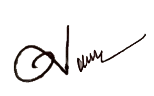         ( นางศศิตา  คล่องจิต )     นักประชาสัมพันธ์ชำนาญการ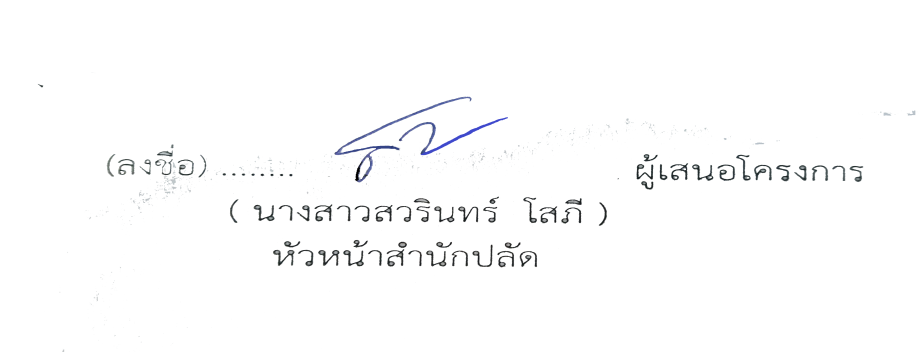 					       (นางสาวสวรินทร์  โสภี)					         นักบริหารงานทั่วไปความคิดเห็น ปลัด อบต..................................................................................................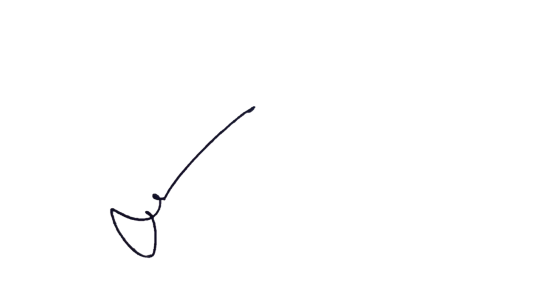 (นายพิมล  เอื้ออวยชัย)				 	           นักบริหารงานท้องถิ่นความคิดเห็น นายก อบต..................................................................................................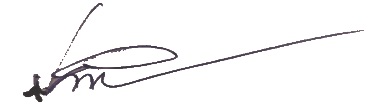 (นายประยูร  สุภาสัย)				 	   นายกองค์การบริหารส่วนตำบลชุมแสง